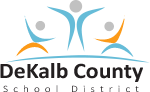  School Social Work Services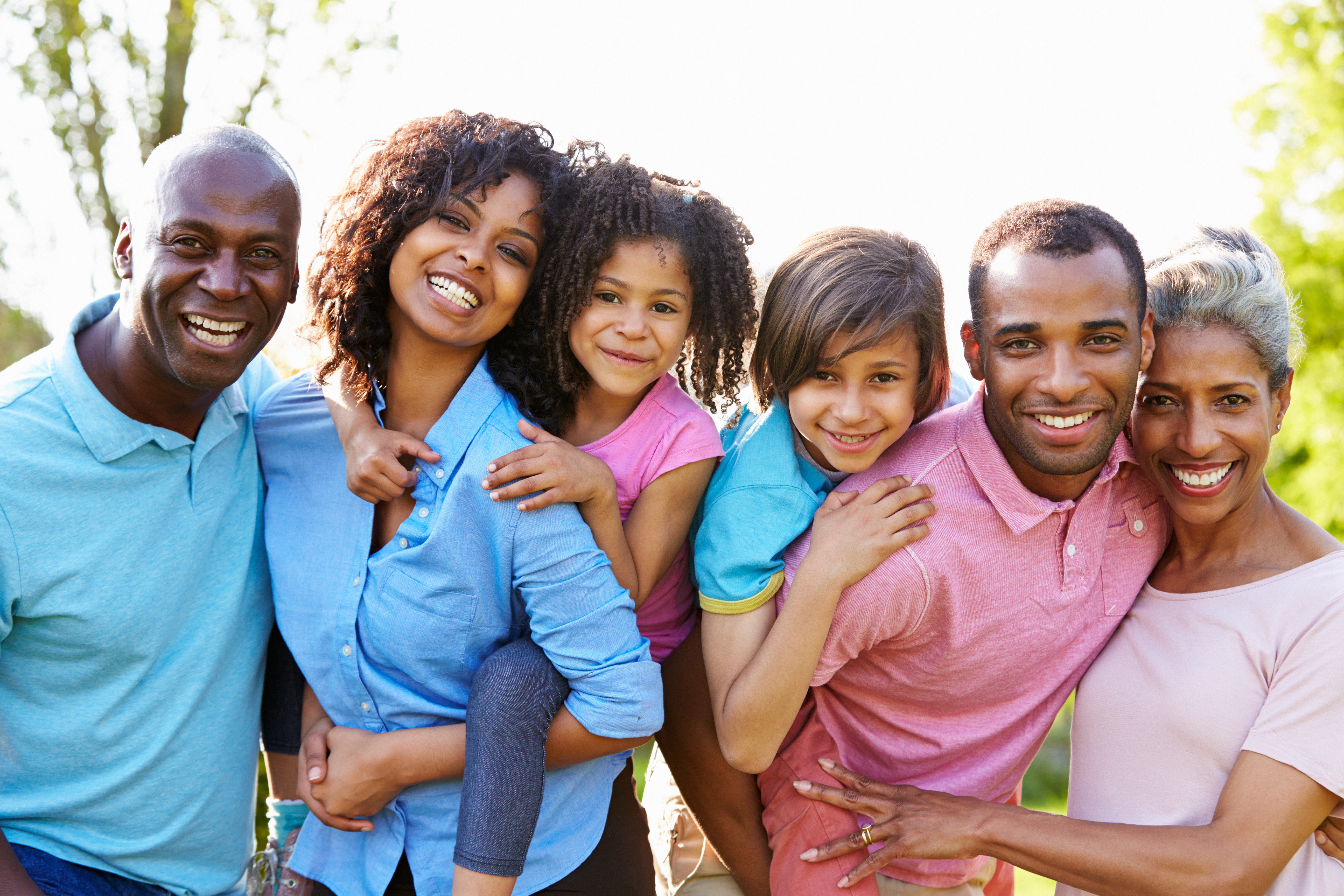 DeKalb County School Social Workers function as a link between the home, school and community. School Social Workers assist DeKalb County families who are experiencing social, familial and/or economic challenges that impacts the learning process of students.  If Utility Assistance is needed, you may contact your electric, or water company directly.   Please see the information below:Ga. Power Residential Customer Service Number: 1-888-660-5890 * (Ga. Power will provide a 30-day reprieve on utility obligations).  DeKalb County Water Dept. Customer Service Number: 404-378-4475 * (DeKalb County Water Company will refrain from terminating service).  For food resources, please refer to the DeKalb County School District website at https://dekalbschoolsga.org and https://foodfinder.us .  Foodfinder provides pick up locations based upon your zip code. During this time of uncertainty, we are here to support students and their families, Monday-Friday, from 8 am to 4 pm.** We value your input and would like to keep you informed.  If you have not provided the school with your most recent phone number and email address, please email me your child’s name and your contact information, so that our records may be updated.  